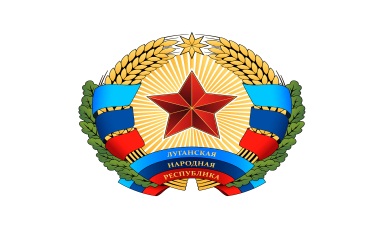 МИНИСТЕРСТВО ОБРАЗОВАНИЯ И НАУКИ ЛУГАНСКОЙ НАРОДНОЙ РЕСПУБЛИКИ91005, г. Луганск, ул. Рислянда, 2а, тел. +38 0642 58 58 25E-mail: minobrnaukilnr@gmail.comМетодические рекомендации по охране трудав лагерях с дневным пребываниемМинистерство образования и науки с целью безопасного отдыха детей направляет методические рекомендации по охране труда и безопасности жизнедеятельности в лагерях с дневным пребыванием. В период летних каникул на базе общеобразовательных учебных заведений создаются лагеря с дневным пребыванием детей, являющихся самостоятельными административными структурами при общеобразовательных учебных заведениях. Поэтому организация их работы по всем направлениям должна быть самостоятельной. Прежде всего, это касается вопросов охраны труда и безопасности жизнедеятельности. Задачей администрации лагеря с дневным пребыванием  - создание условий для содержательного и интересного детского отдыха и безопасное  пребывание детей и работников в лагере. В учебном заведении наряду с другими локальными документами, которые будут регламентировать  работу лагеря с дневным пребыванием, издается приказ «Об организации работы по охране труда, безопасности жизнедеятельности в школьном оздоровительном лагере»; (приложение 1), которым утверждается план работы по охране труда и безопасности жизнедеятельности. Одним из пунктов этого плана должна быть подготовка помещений, в которых будут расположены лагеря с дневным пребыванием. Согласно положения о лагере с дневным пребыванием здания и другие помещения, в которых будет работать лагерь, должны соответствовать санитарным нормам, техническим требованиям и требованиям пожарной безопасности. С этой целью в учебном заведении создается комиссия по осмотру помещений, результаты работы которой заносятся в Акт проверки помещений (приложение 2). Правила поведения в лагере для учащихся и должностные обязанности работников лагеря предусматривают  пропаганду здорового образа жизни, обеспечивают детям, которые находятся в нем, защиту жизни и здоровья, создают надлежащие условия для полноценного оздоровления и отдыха, развития их творческих способностей, занятий физической культурой, туризмом. Безопасность жизнедеятельности работников лагеря с дневным пребыванием и детей основывается на сознательном и добросовестном выполнении установленных правил. Поэтому администрацией лагеря разрабатываются и утверждаются Правила поведения в лагере для учащихся, Режим работы лагеря, инструкции по охране труда для работников и безопасности жизнедеятельности для детей, другие документы. Дети, находящиеся в лагере с дневным пребыванием должны: - соблюдать правила поведения в лагере и режима дня; - повышать общий культурный уровень, овладевать знаниями, умениями, навыками здорового образа жизни, соблюдать морально-этические нормы; - бережно относиться к государственной, коммунальной и частной собственности; - принимать посильное участие в общественно полезном труде. Администрацией лагеря с дневным пребыванием разрабатываются и доводятся до каждого работника его должностные инструкции. Начальник лагеря:-  осуществляет рациональный подбор и расстановку кадров, -утверждает штатное расписание, -решает вопрос о полноценном питании детей, -контролирует соблюдение финансовой дисциплины,-утверждает режим дня, правила внутреннего распорядка дня воспитанников и работников, -обеспечивает соблюдение требований по охране труда и безопасности жизнедеятельности, санитарно-гигиенических и противопожарных норм. Работники пришкольного лагеря несут персональную ответственность за сохранение жизни и здоровья воспитанников. При оформлении на работу работники лагеря обязательно проходят медицинский осмотр, результаты которого должны быть отражены в специальных медицинских книжках. Проведение инструктажей по охране труда и безопасности жизнедеятельности для работников и воспитанников осуществляется в соответствии с действующим законодательством. Согласно утвержденным инструкциям вступительный и первичный инструктажи проводят: - с воспитателями - ответственный за организацию охраны труда в учебном заведении перед началом работы лагеря; - с детьми - воспитатели, в первый день работы лагеря. Программа вступительных инструктажей с работниками и детьми указаны в приложениях 3 и 4. Целевые инструктажи с учащимися проводятся воспитателями перед каждой развлекательной программой, экскурсией, походом, общественно полезным трудом и др. Внеплановые инструктажи с работниками и с учениками проводятся в случае необходимости (как правило, при нарушении требований нормативных актов об охране труда, которые могут привести или привели к травмам, авариям и т.п.). Результаты проведения инструктажей оформляются в специальном журнале по установленной форме. Сотрудничество с территориальным медицинским учреждением пришкольного лагеря закрепляется по территориальному лечебно-профилактическому учреждению, которое в случае необходимости предоставляет детям и работникам лагеря неотложную медицинскую помощь, другие медицинские услуги. В течение оздоровительного периода в пришкольном лагере работает медицинская сестра, которая: - проводит прием детей в соответствии с медицинскими справками, удостоверяющими проведения профилактических прививок и отсутствие инфекционных заболеваний; - предоставляет необходимую медицинскую помощь;- следит за соблюдением санитарно-гигиенических и противоэпидемических норм;- контролирует организацию качественного питания; - проводит беседы с детьми о профилактике травматизма, кишечных заболеваний, личной гигиене;- осуществляет профилактический осмотр на педикулез.Приложение 1 (название учебного заведения) ПРИКАЗ от___ ___________ 20_г. № ____ Об организации работы по охране труда, безопасности жизнедеятельности в школьном оздоровительном лагере Согласно Положения об организации работы по охране труда участников учебно-воспитательного процесса в учреждениях и учебных заведениях 1. Утвердить план работы по охране труда и безопасности жизнедеятельности в лагере с дневным пребыванием (приложение к приказу). 2. Начальнику пришкольного лагеря ______________________________ (фамилия, имя, отчество) 2.1. Назначить ответственным за организацию работы по охране труда в лагере с дневным пребыванием ____________________________________________________________________ (должность, фамилия, имя, отчество) 2.2. Провести с воспитателями, которые будут работать в лагере вступительный и первичный на рабочем месте инструктаж; результаты проведения инструктажа занести в соответствующие журналы. 2.3. Обеспечить проведение с детьми бесед, по вопросам безопасности жизнедеятельности и пожарной безопасности. 2.4. Обеспечить соблюдение санитарно-гигиенических требований в помещениях лагеря. 2.5. Организовать и взять под личный контроль обеспечение качественным питанием детей во время их пребывания в лагере. 2.6. Осуществлять контроль за проведением воспитателями целевых инструктажей с детьми перед проведением развлекательных программ, экскурсий, походов и т. д.2.7. Провести День безопасности жизнедеятельности ___ июня 20__г. 2.8. Возложить персональную ответственность на воспитателей (фамилия, имя, отчество) • за сохранение жизни и здоровья детей во время пребывания в лагере; • за проведение вводного, первичного, целевого инструктажей с детьми; • за проведение профилактической работы по предупреждению травматизма среди воспитанников во время пребывания в лагере; • за проведение профилактической работы среди воспитанников относительно требований личной безопасности в лагере; • за проведение развлекательных программ, экскурсий, походов согласно требованиям действующих законодательных и нормативно - правовых актов по охране труда; • за срочное сообщение администрации учреждения о каждом несчастном случае, происшедшем с ребенком, находящимся в лагере, организацию оказания первой доврачебной помощи пострадавшему, вызов медицинского работника. 3. Контроль за выполнением приказа возложить на начальника пришкольного лагеря. Приложение к приказу от «___»_________ 20 ___ г. № ___ План работы по охране труда и безопасности жизнедеятельности в лагере ____________________________________________________________________ (название лагеря или учебного заведения, при котором он создается) №  Название мероприятия. Дата проведения. Ответственные. 1 Проверка помещений, в которых будет работать лагерь, с целью соблюдения в них норм охраны труда и безопасности жизнедеятельности Комиссия по охране труда 2 Проведение вводного и первичного инструктажей с работниками лагеря мая Начальник лагеря 3 Проверка средств пожаротушения, наличие планов эвакуации, информационных материалов по безопасности жизнедеятельности и т.д. Ответственный за пожарную безопасность, начальник лагеря 4 Проведение вводного инструктажа с детьми, находящихся в лагере 02.06.2015 г. Воспитатели 5 Проведение первичного инструктажа с детьми, находящихся в лагере 02.06.20015 г. Воспитатели 6 Проведение целевых инструктажей с детьми, находящихся в лагере, перед проведением развлекательных программ, экскурсий, походов и т.п. В соответствии с планом мероприятий Воспитатели 7 Проведение Дня безопасности жизнедеятельности соответствии с планом работы лагеря Воспитатели 8 Проведение внеплановых инструктажей с работниками. (В случае необходимости) Начальник лагеря 9 Проведение внеплановых инструктажей с детьми, находящихся в лагере (В случае необходимости) Начальник лагеря, воспитатели Приложение 2 УТВЕРЖДЕН Директор _______________________ (название учебного заведения) Личная подпись ________________ (подпись) от _________ 20__ г. АКТ № ____ осмотра помещений, в которых будет работать лагерь с дневным пребыванием от ________ 20__ года. Мы, нижеподписавшиеся, комиссия в составе: председатель комиссии ________________________________________________________________ (должность. фамилия, имя, отчество) члены комиссии: ________________________________________________________________ заместитель директора по учебно-воспитательной работе, ответственный за состояние охраны труда в учебном заведении; _________________________________________________________________ (Фамилия, имя, отчество) заместитель директора по административно-хозяйственной части, составили настоящий акт, в целях соблюдения стандартов безопасности труда, предупреждения детского и производственного травматизма в общеобразовательных учебных заведениях в связи с организацией работы лагерей с дневным пребыванием __ мая 200_ года провели осмотр помещений, в которых будет работать лагерь. По выполнению норм охраны труда и соблюдения правил безопасности жизнедеятельности. Результаты осмотра: 1. Опасных факторов, которые бы представляли угрозу жизнедеятельности детей и работников, в помещениях учебного заведения не обнаружено. 2. Требования безопасности жизнедеятельности и санитарно-гигиенических, противоэпидемических норм выполняются. 3. Средства пожаротушения в наличии и проверены на работоспособность. 4. Инструкции по организации охраны труда и безопасности жизнедеятельности в лагере в наличии, утвержденные директором учебного заведения и соответствуют требованиям действующего законодательства. 5. Инструкции по пожарной безопасности, информационные материалы по безопасности жизнедеятельности и планы эвакуации размещены на видных местах в помещениях, где будут находиться дети. Среди недостатков было выявлено следующее: _____________________________________________ ____________________________________________________________________________ Выводы комиссии: помещений, в которых будет работать лагерь, соответствуют требованиям норм охраны труда и безопасности жизнедеятельности. Председатель комиссии личную подпись (инициалы, фамилия) Члены комиссии: личная подпись (инициалы, фамилия). Приложение 3 УТВЕРЖДЕН приказом № _____ от___________ 20__ г. Инструкция № _____ ПРОГРАММА вводного инструктажа по охране труда для работников лагеря 1. Общие сведения о лагере. 2. Виды и источники опасности в помещениях лагеря, на спортивных площадках, на учебно-опытных участках. 3. Общие правила поведения работников во время работы в лагере. Обстоятельства и причины наиболее характерных несчастных случаев, которые могут произойти во время пребывания в лагере. 4. Правила внутреннего трудового распорядка лагеря, ответственность за нарушение этих правил. 5. Основные требования санитарно-гигиенических, противоэпидемических норм. 6. Требования пожарной безопасности в лагере с дневным пребыванием. 7. Радиационная безопасность. Действия в случае возникновения чрезвычайной ситуации природного или техногенного характера. 8. Безопасность дорожного движения. 9. Бытовой травматизм, предупреждения и действия в случае возникновения несчастных случаев в быту. 10. Первая доврачебная медицинская помощь в случае возникновения несчастных случаев, чрезвычайных ситуаций и тому подобное. Инструкцию разработал личную подпись (должность, инициалы, фамилия) Приложение 4 Утверждено приказом № ____ от ________ 200г. Инструкция № ___ ПРОГРАММА вводного инструктажа по безопасности жизнедеятельности для детей, находящихся в лагере 1. Общие сведения о лагере с дневным пребыванием. 2. Виды и источники опасности в помещениях лагере, спортивных площадках, на учебно-опытных участках и тому подобное. 3. Общие правила поведения во время пребывания в лагере. Обстоятельства и причины наиболее характерных несчастных случаев, которые могут произойти во время пребывания в лагере. 4. Основные требования санитарно-гигиенических, противоэпидемических норм. 5. Требования пожарной безопасности. 6. Радиационная безопасность. Действия в случае возникновения чрезвычайных ситуаций природного и технологического характера. 7. Безопасность дорожного движения. Правила поведения на улице. 8. Бытовой травматизм, его предупреждения и действия в случае возникновения несчастных случаев в быту. 9. Первая доврачебная помощь при возникновении несчастных случаев, чрезвычайных ситуаций. В случае возникновения боевых действий работа лагеря с дневным пребыванием прекращается.И.о. министра								В.Г. ТкаченкоКоренева 0951435539Исх . №677 от «29» мая 2015г.на № ________ от «___» ___ 20___ г.Руководителям органов управления образованием